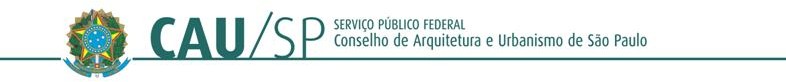 ANEXO VIIDECLARAÇÃO DE ATENDIMENTO AO ART. 27, II, DEC. 8.726/2016(Deverá ser apresentado em papel timbrado da OSC).(Representante Legal), na condição de representante legal da (Organização da Sociedade Civil), (CNPJ/MF nº ), declara, sob as penas da lei, de acordo com as determinações constantes do art. 27, II, do Decreto nº 8.726, de 2016 que a Organização da Sociedade Civil não contratará, para prestação de serviços, servidor ou empregado público, inclusive aquele que exerça cargo em comissão ou função de confiança, pertencente aos quadros do CAU/SP, ou seu cônjuge, companheiro ou parente em linha reta, colateral ou por afinidade, até o segundo grau, ressalvadas as hipóteses previstas em lei específica e na lei de diretrizes orçamentárias.Por ser verdade, firmamos a presente. Local, data.(Organização da Sociedade Civil) (Representante Legal)(Cargo do Representante Legal) (CPF/MF)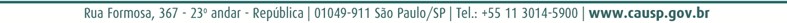 